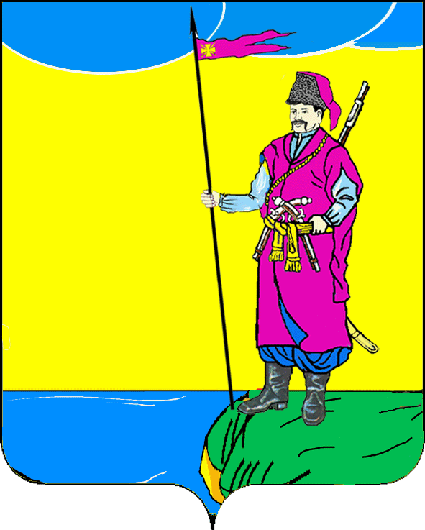 АДМИНИСТРАЦИЯ ПЛАСТУНОВСКОГО СЕЛЬСКОГО ПОСЕЛЕНИЯ ДИНСКОГО РАЙОНАПОСТАНОВЛЕНИЕот 16.01.2015 г.										№ 9станица Пластуновская	О присвоении звания «Лучший орган территориального общественного самоуправления Пластуновского сельского поселения Динского района»	В соответствии с решением Совета Пластуновского сельского поселения от 26.12.2014 № 23 «О конкурсе на звание «Лучший орган территориального общественного самоуправления Пластуновского сельского поселения Динского района» и на основании протокола заседания комиссии по подведению итогов конкурса на «Лучший орган территориального общественного самоуправления Пластуновского сельского поселения» от 13.01.2015 года № 1, п о с т а н о в л я ю:Присвоить звание «Лучший орган территориального общественного самоуправления Пластуновского сельского поселения» органу ТОС № 5 – руководитель Султанова Татьяна Яковлевна.Общему отделу администрации Пластуновского сельского поселения Динского района (Шиляева) опубликовать настоящее постановление в газете «Пластуновские известия» и разместить на официальном сайте администрации Пластуновского сельского поселения.Постановление вступает в силу со дня его подписания.Глава Пластуновского сельского поселения								С.К.Олейник